АДМИНИСТРАЦИЯ  МУНИЦИПАЛЬНОГО ОБРАЗОВАНИЯ «ВОТКИНСКИЙ РАЙОН»«ВоткА ЁРОС» МУНИЦИПАЛ КЫЛДЫТЭТЛЭН АдминистрациЕЗПОСТАНОВЛЕНИЕ«06»декабря  2019  года                                                                                         № 1425 г. ВоткинскО внесении изменений в муниципальную программу «Профилактика правонарушений»  в муниципальном образовании «Воткинский район» на 2015-2020 годы», утвержденную Постановлением Администрации муниципального образования «Воткинский район»  от  11 июля 2014 года №1429 В соответствии с Бюджетным кодексом Российской Федерации, постановлением Администрации муниципального образования «Воткинский район» от 02.11.2015 года № 2629  «Об организации разработки муниципальных программ на среднесрочный период 2015-2020 годов»,          	Администрация        муниципального        образования         «Воткинский район»ПОСТАНОВЛЯЕТ:1.Внести в муниципальную программу «Профилактика правонарушений» в муниципальном образовании «Воткинский район» на 2015-2020 годы», утвержденную Постановлением Администрации муниципального образования «Воткинский район» от 11.07.2014г. №1429 следующие изменения:- наименование муниципальной программы изложить в следующей редакции: «Профилактика правонарушений»  в муниципальном образовании «Воткинский район» на 2015-2024 годы»;- муниципальную программу изложить в новой редакции согласно Приложения. 2. Контроль над исполнением настоящего постановления возложить на заместителя Главы муниципального образования «Воткинский район» по социальным вопросам Епишкину О.А.Глава муниципального образования«Воткинский район»                                                                                              И.П. ПрозоровПриложениек Постановлению АдминистрацииМО «Воткинский район»от 06.12.2019 года № 1425Профилактика правонарушений на 2015-2024 годыПаспорт программыПаспорт подпрограммы«Профилактика правонарушений»муниципальной программы муниципального образования «Воткинский район»«Профилактика правонарушений на 2015-2024 годы»1.1. Характеристика сферы деятельности	Правовую основу комплексной программы профилактики правонарушений МО «Воткинский район» (далее - Программа) составляют Конституция Российской Федерации, федеральные законы, указы Президента Российской Федерации, Уголовный кодекс Российской Федерации, Кодекс Российской Федерации об административных правонарушениях, иные федеральные нормативные правовые акты, постановления Правительства РФ, а также принимаемые в соответствии с ними нормативно-правовые акты УР, Администрации муниципального образования «Воткинский район», Совета депутатов муниципального образования «Воткинский район». 	Муниципальные структуры, находящиеся в районе по месту жительства населения и расположения объектов профилактического воздействия, составляют основу всей системы субъектов профилактики правонарушений. Они обеспечивают максимальную доступность профилактического воздействия, действенность мер воздействия, их достаточность, адекватность и комплексность, индивидуальный подход в работе с людьми на основе единства социального контроля и оказания им помощи.	Администрация МО «Воткинский район» поддерживает и поощряет деятельность организаций, учреждений и предприятий всех форм собственности по возрождению традиционных и созданию новых общественных структур профилактической направленности, участию в профилактике правонарушений, стимулируют формирование системы общественных объединений, создаваемых на добровольной основе для: - непосредственного участия в  профилактике правонарушений; - охраны людей и защиты их жизни, здоровья, чести и достоинства;- охраны помещений и защиты собственности;- охраны правопорядка;- разработки рекомендаций, консультирования граждан, оказания им иной помощи,         позволяющей избежать опасности стать жертвой правонарушения; оказания поддержки лицам, пострадавшим от правонарушений;- распространения знаний о приемах и способах самозащиты, обучения граждан этим приемам, а также правилам и навыкам взаимодействия с правоохранительными органами;- осуществления общественного контроля за деятельностью государственных органов по обеспечению безопасности населения, защиты прав и интересов лиц, пострадавших от правонарушений.	Организации, предприятия, учреждения, основанные на разных формах собственности, политические партии и движения, религиозные конфессии, различные ассоциации и фонды участвуют в профилактической деятельности по поручению государственных органов или органов местного самоуправления, либо по собственной инициативе в пределах и формах, определяемых законодательством Российской Федерации.1.2. Приоритеты, цели и задачи	Основной целью настоящей программы является повышение уровня безопасности граждан,  профилактика правонарушений, предотвращение проявлений фактов терроризма и экстремизма на территории муниципального образования «Воткинский район», обеспечение надежной защиты жизни, здоровья, прав и свобод граждан, а также всех форм собственности.	Приоритетным направлением данной программы является профилактика правонарушений среди несовершеннолетних, борьба с пьянством, наркоманией, табакокурением в среде несовершеннолетних, а также проведение различных мероприятий с целью повышения уровня правового сознания населения муниципального образования «Воткинский район».	Задачами программы являются:•	снижение уровня преступности и правонарушений на территории Воткинского района;•	воссоздание системы социальной профилактики правонарушений, направленной, прежде всего, на активизацию борьбы с пьянством, алкоголизмом, наркоманией; преступностью, безнадзорностью, беспризорностью несовершеннолетних; незаконной миграцией; реабилитация  лиц, освободившихся из мест лишения свободы;•	совершенствование нормативно-правовой базы по профилактике правонарушений;•	активизация участия и улучшение координации деятельности Администрации муниципального образования «Воткинский район» в предупреждении правонарушений;•	вовлечение в предупреждение правонарушений предприятий, учреждений, организаций всех форм собственности, а также общественных организаций;•	снижение «правового нигилизма» населения, создание системы стимулов для ведения законопослушного образа жизни;•	повышение оперативности реагирования на заявления и сообщения о правонарушении за счет наращивания сил правопорядка и технических средств контроля за ситуацией в общественных местах;•	работы по предупреждению и профилактике правонарушений, совершаемых на улицах и в общественных местах;•	выявление и устранение причин и условий, способствующих совершению правонарушений.1.3. Целевые показатели (индикаторы)	Реализация мероприятий программы в области профилактики правонарушений в муниципальном образовании «Воткинский район» позволит: сократить количество преступлений, совершаемых в общественных местах; сократить количество преступлений, совершаемых на улицах; сократить количество преступлений, совершаемых в общественных местах и на улицах в состоянии алкогольного опьянения. Также реализация данной программы позволит уменьшить число преступлений, совершаемых несовершеннолетними, и число несовершеннолетних, принявших участие в совершении преступлений, а также повысить эффективность работы в области профилактики преступлений, совершаемых несовершеннолетними, и проводимых мероприятий, направленных на предупреждение безнадзорности несовершеннолетних.Сведения о составе и значениях целевых показателей (индикаторов) программы представлены в приложении 1.  1.4 Сроки и этапы реализацииПрограмма реализуется в 2015-2024 годах. 1 этап: 2015-2019 годы 2 этап: 2020-2024 годы 1.5. Основные мероприятия1. Профилактика правонарушений в масштабах муниципального образования.	В рамках основного мероприятия осуществляются организационные мероприятия, которые направлены на обеспечение единства действий всех органов и организаций, участвующих в антикриминогенной деятельности.2. Профилактика правонарушений в рамках отдельной отрасли, сферы управления, предприятия, организации, учреждения.	В рамках основного мероприятия осуществляются организационные мероприятия, направленные на предупреждение возможных правонарушений в отдельных предприятиях, организациях, учреждениях. 3. Социальная профилактика и вовлечение общественности в предупреждение правонарушений.	В рамках основного мероприятия осуществляются организационные мероприятия, направленные на снижение «правового нигилизма» населения, создание стимулов для ведения законопослушного образа жизни, повышения уровня доверия граждан к деятельности органов полиции.4. Профилактика правонарушений в отношении определенных категорий лиц и по отдельным видам противоправной деятельности	В рамках основного мероприятия осуществляются организационные мероприятия, направленные на обеспечение общественного порядка, охрану жизни населения Воткинского района, на предупреждение возможной угрозы возникновения терактов, общественных беспорядков и выявление фактов незаконного хранения оружия.1.6. Меры муниципального регулирования	При Администрации муниципального образования «Воткинский район» создана Межведомственная комиссия профилактики правонарушений (МВКПП), которая осуществляет координацию деятельности субъектов профилактики правонарушений.	Деятельность МВКПП регламентируется разработанными и принятыми на региональном и муниципальном уровне нормативными правовыми актами.	Решения, принимаемые МВКПП и утвержденные Главой Администрации муниципального образования «Воткинский район», обязательны для исполнения субъектами профилактики соответствующего уровня.	В рамках МВКПП могут создаваться рабочие комиссии по отдельным направлениям деятельности или для решения конкретной проблемы в сфере профилактики правонарушений.	В субъектах профилактики на внештатной основе создаются рабочие группы по взаимодействию с МВКПП и координации выполнения программных мероприятий и реализацией принимаемых на МВКПП решений в части их касающейся.	К участию в работе МВКПП могут приглашаться с их согласия представители судебных органов.	К полномочиям МВКПП относятся:- проведение комплексного анализа состояния профилактики правонарушений на территории Воткинского района с последующей выработкой рекомендаций субъектам профилактики;- разработка проектов долгосрочных региональных и муниципальных комплексных целевых программ по профилактике правонарушений, контроль за их выполнением, целевым использованием выделенных денежных средств;- предоставление Администрации МО «Воткинский район» информации о состоянии профилактической деятельности, внесение предложений по повышению ее эффективности;- организация заслушивания руководителей субъектов профилактики по вопросам предупреждения правонарушений, устранения причин и условий, способствующих их совершению;-      координация деятельности субъектов профилактики по:предупреждению правонарушений, выработка мер по ее совершенствованию;подготовке проектов нормативных правовых актов в сфере профилактики правонарушений;укреплению взаимодействия и налаживанию тесного сотрудничества с населением, средствами массовой информации.1.7. Прогноз сводных показателей муниципальных заданий	В рамках программы «Профилактика правонарушений» в Воткинском районе муниципальные услуги как таковые населению не оказываются.1.8. Взаимодействие с органами государственной власти и местного самоуправления, организациями и гражданами	В рамках данной программы планируется тесное взаимодействие с органами государственной власти, направленное на снижение общего уровня правонарушений на территории Воткинского района, предупреждение и пресечение фактов распространения и потребления наркотиков и психотропных средств, проведение различных профилактических мероприятий, направленных на повышение уровня правосознания населения. 	Планируется далее развивать направление добровольной помощи в охране общественного порядка (различные волонтерские отряды, поддержка НД, МОСМ),  что повлечет за собой вовлечение населения в предупреждение правонарушений на территории  конкретного поселения, что положительно скажется на общем уровне правонарушений. 	Взаимодействие с организациями планируется проводить в форме бесед с трудовыми коллективами организаций по предупреждению возможных правонарушений и выработке общих рекомендаций по правилам поведения в экстремальной ситуации.  1.9. Ресурсное обеспечение	Ресурсное обеспечение программы «Профилактика правонарушений» составляет бюджет муниципального образования «Воткинский район. 	Расходы на цели программы «Профилактика правонарушений» составят  тыс. рублей, в том числе по годам реализации муниципальной программы:Ресурсное обеспечение реализации программы за счет средств бюджета муниципального образования «Воткинский район» представлено в приложении 5 к муниципальной программе.1.10. Риски и меры по управлению рисками	Финансовые риски связаны с ограниченностью бюджетных ресурсов на цели реализации программы,  а также с возможностью неэффективного использования бюджетных средств в ходе реализации мероприятий программы, что повлечет за собой не выполнение основных мероприятий, направленных на снижение уровня правонарушений на территории Воткинского района. 	В качестве меры, направленной на сокращение указанных рисков, будет являться целевое использование выделенных финансовых средств, а также выработка единых подходов к оценке работы участковых полиции в рамках конкурс «Лучший участковый уполномоченный» и материальное стимулирование ДНД, МОСМ и волонтерских отрядов при оказании содействия в предупреждении правонарушений.  Конечные результаты и оценка эффективности 	Реализация программы позволит:повысить эффективность государственной системы социальной профилактики правонарушений, привлечь к организации деятельности по предупреждению правонарушений предприятия, учреждения, организации всех форм собственности, а также общественные организации;обеспечить нормативное правовое регулирование профилактики правонарушений;улучшить информационное обеспечение деятельности Межмуниципального отдела МВД России «Воткинский», Воткинского межрайонного отдела Управления федеральной службы по контролю за оборотом наркотиков России по УР и общественных организаций по обеспечению охраны общественного порядка на территории Воткинского района;уменьшить общее число совершаемых преступлений;оздоровить обстановку на улицах и других общественных местах;снизить уровень рецидивной и «бытовой» преступности;улучшить профилактику правонарушений в среде несовершеннолетних и молодежи;усилить контроль за миграционными потоками, снизить количество незаконных мигрантов;снизить количество преступлений, связанных с незаконным оборотом наркотических и психотропных веществ;повысить уровень доверия населения к правоохранительным органам.Паспорт подпрограммы«Противодействие нелегальной миграции на 2019-2024 годы»муниципальной программы муниципального образования «Воткинский район»«Профилактика правонарушений на 2015-2024 годы»1. Характеристика сферы деятельности	Нелегальная миграция, по сути, стала устойчивым и масштабным явлением для России, оказывающим значительное влияние на социально-экономические и политические процессы. Неконтролируемая миграция способствует усилению националистических настроений, политического и религиозного экстремизма, создает условия для возникновения конфликтов.	Обеспечение условий для решения вопросов регулирования миграционных процессов, изучение и оптимизация миграционных потоков в целях устойчивого экономического и демографического развития муниципального образования способствуют исключению случаев проявления социальной, национальной, религиозной розни, выявлению и пресечению фактов использования предприятиями, организациями и индивидуальными предпринимателями труда незаконных мигрантов и иностранных граждан, исключению случаев нарушения прав, свобод и интересов человека и гражданина в зависимости от его национальной, религиозной, языковой принадлежности.Правовую основу подпрограммы «Противодействие нелегальной миграции на 2019-2020 годы» МО «Воткинский район» (далее - подпрограмма) составляют Федеральный закон от 25 июля 2002 года N 115-ФЗ "О правовом положении иностранных граждан в Российской Федерации", Указ Президента Российской Федерации от 22 июня 2006 года N 637 "О мерах по оказанию содействия добровольному переселению в Российскую Федерацию соотечественников, проживающих за рубежом", Концепция государственной миграционной политики Российской Федерации на период до 2025 года, а также принимаемые в соответствии с ними нормативно-правовые акты УР, Администрации муниципального образования «Воткинский район», Совета депутатов муниципального образования «Воткинский район». 2. Цель и задачи подпрограммы.1. Основной целью подпрограммы является противодействие незаконной миграции; формирование толерантной среды.2. Задачи подпрограммы:- Формирование актуальной информации о перемещении иностранных граждан;- Исполнения муниципальных функций в сфере миграции3. Целевые индикаторы-  Количество публикаций в СМИ  по разъяснению работодателям и иностранным гражданам порядка осуществления временной трудовой деятельности на территории муниципального образования «Воткинский район»- Проведение мероприятий по выявлению и пресечению фактов использования предприятиями, организациями и индивидуальными предпринимателями труда незаконных мигрантов и иностранных граждан, осуществляющих трудовую деятельность без соответствующего разрешения- Количество публикаций по оказанию информационной поддержки иностранным гражданам, временно и постоянно проживающим на территории муниципального образования «Воткинский район», при осуществлении малого и среднего предпринимательства (в том числе при ведении крестьянских (фермерских) хозяйств)- Количество публикаций в СМИ, направленных на формирование толерантного отношения и пропаганду ценностей добрососедства, способствующих обеспечению социальной и культурной адаптации мигрантов.	Сведения о значениях целевых показателей по годам реализации муниципальной  подпрограммы  представлены  в Приложении № 1.Сроки реализации муниципальной подпрограммы	Реализация подпрограммы рассчитана на краткосрочный период с 2019 по 2024 годы. Этапы реализации подпрограммы не выделяются. 	Изменение или досрочное прекращение реализации подпрограммы осуществляется Постановлением Администрации муниципального образования «Воткинский район».4. Основные мероприятия	Проведение работы  по разъяснению работодателям и иностранным гражданам порядка осуществления временной трудовой деятельности на территории муниципального образования «Воткинский район»	Проведение мероприятий по выявлению и пресечению фактов использования предприятиями, организациями и индивидуальными предпринимателями труда незаконных мигрантов и иностранных граждан, осуществляющих трудовую деятельность без соответствующего разрешения;	Оказание информационной поддержки иностранным гражданам, временно и постоянно проживающим на территории муниципального образования «Воткинский район», при осуществлении малого и среднего предпринимательства5. Меры муниципального регулирования	Меры муниципального регулирования подпрограммой не предусмотрены6. Ресурсное обеспечение и объемы финансирования программы	Мероприятия, проводимые в рамках подпрограммы  финансового обеспечения не  требуют.7. Риски и меры по управлению рисками.	Основными рисками, которые могут осложнить решение обозначенных проблем, являются:- ухудшение социально- экономической ситуации;- неэффективное взаимодействие соисполнителей подпрограммы.	Необходимо обеспечить согласованность действий исполнителей и участников подпрограммы. Для минимизации рисков в целях реализации подпрограммы необходимо создать межведомственную комиссию по вопросам миграции на территории муниципального образования «Воткинский район».8. Оценка ожидаемой эффективности реализации муниципальной подпрограммы.	Сохранение стабильности миграционной ситуации позволит успешно решать социально- экономические задачи, станет благоприятным фактором для успешного развития муниципального образования «ВоткинскийПриложение 1к муниципальной программемуниципального образования«Воткинский район»«Профилактика правонарушений на 2015-2024 годы»Сведения о составе и значениях целевых показателей (индикаторов) муниципальной программыПриложение 2к муниципальной программе муниципального образования «Воткинский район» «Профилактика правонарушений» на 2015-2024 годыПеречень основных мероприятий муниципальной программыПриложение 3к муниципальной программе муниципального образования «Воткинский район»«Профилактика  правонарушений на 2015-2024 годы» Финансовая оценка применения мер муниципального регулированияПриложение 4к муниципальной программе муниципального образования «Воткинский район»«Профилактика правонарушений на 2015-2024 годы Приложение 5к муниципальной программе муниципального образования «Воткинский район»«Профилактика правонарушений»на 2015-2024 годы Ресурсное обеспечение реализации муниципальной программы за счет средств бюджета муниципального района Приложение 6к муниципальной программе муниципального образования«Воткинский район»«Профилактика правонарушений»на 2015-2024 годы Прогнозная (справочная) оценка ресурсного обеспечения реализации муниципальной программы за счет всех источников финансирования Наименование программыПрофилактика правонарушений подпрограммы6.1 Профилактика правонарушений6.2 Противодействие нелегальной миграции Координаторзаместитель Главы муниципального образования «Воткинский район» по социальным вопросам Ответственный исполнитель 6.1 Администрация муниципального образования «Воткинский район»  6.2 Планово-экономический отдел Администрации муниципального образования «Воткинский район»Соисполнители Районное управление образования, управление культуры, спорта и молодежной политике, сектор по делам несовершеннолетних и защите их прав, планово-экономический отдел, Главы муниципальных образований поселений Воткинского района, начальник сектора по связям с общественностью МКУ «Управление по обеспечению ОМСУ МО «Воткинский район» (по согласованию)ЦЗН, УФСИН России по УР, межмуниципальный отдел МВД России «Воткинский», МРО по г.Воткинску и прилегающим районам ОРЧ КМ по БЭП МВД по УР, ГИБДД, ДРСУ, органы Роспотребнадзора, межрайонный отдел УФМС России по УР в г.Воткинске, ФССП России по УР, СМИ – по согласованиюЦельПовышение уровня безопасности граждан, профилактика правонарушений, предотвращение проявлений фактов терроризма и экстремизма на территории муниципального образования «Воткинский район», обеспечение надежной защиты жизни, здоровья, прав и свобод граждан, а также всех форм собственности.Задачи Снижение уровня преступности и правонарушений на территории Воткинского района.Воссоздание системы социальной профилактики правонарушений, направленной на активизацию борьбы с пьянством, алкоголизмом, наркоманией; преступностью, безнадзорностью, беспризорностью несовершеннолетних; незаконной миграцией; реабилитация лиц, освободившихся из мест лишения свободы.Совершенствование нормативной правовой базы по профилактике правонарушений.Активизация участия и улучшение координации деятельности Администрации муниципального образования «Воткинский район» в предупреждении правонарушений.Вовлечение в предупреждение правонарушений предприятий, учреждений, организаций всех форм собственности, а также общественных организаций.Снижение «правового нигилизма» населения, создание системы стимулов для ведения законопослушного образа жизни.Повышение оперативности реагирования на заявления и сообщения о правонарушении за счет наращивания сил правопорядка и технических средств контроля за ситуацией в общественных местах.Работы по предупреждению и профилактике правонарушений, совершаемых на улицах и в общественных местах.Выявление и устранение причин и условий, способствующих совершению правонарушенийПрофилактические меры, направленные на предотвращение проявлений терроризма и экстремизма Исполнение муниципальных функций в сфере миграцииЦелевые показатели (индикаторы) Целевые показатели определены по подпрограммам муниципальной программыСроки и этапы  реализацииСрок реализации - 2015-2024 годы.1 этап: 2015-2019 годы2 этап: 2020-2024 годыРесурсное обеспечение за счет средств бюджета муниципального района Общий объем финансирования мероприятий программы за 2015-2024 годы за счет средств бюджета муниципального образования «Воткинский район» составляет 542,24 тыс. рублейОбъем средств бюджета муниципального образования «Воткинский район» на реализацию программы по годам реализации (в тыс. руб.):Ресурсное обеспечение программы за счет средств бюджета муниципального образования «Воткинский район» подлежит уточнению в рамках бюджетного цикла.Ожидаемые конечные результаты, оценка планируемой эффективности - снижение уровня преступности в муниципальном образовании «Воткинский район», количества дорожно-транспортных происшествий, количества правонарушений в среде несовершеннолетних и молодежи, недопущения распространения и незаконного потребления наркотических и психотропных веществ, «бытовой» преступности.- обеспечение органов местного самоуправления объективной информацией о миграционных потоках с целью принятия адекватных мер регулирования миграционных процессов.Наименование подпрограммыПрофилактика правонарушений Координаторзаместитель Главы муниципального образования «Воткинский район» по социальным вопросам Ответственный исполнитель Администрация муниципального образования  «Воткинский район»Соисполнители Районное управление образования, управление культуры, спорта и молодежной политике, сектор по делам несовершеннолетних и защите их прав, планово-экономический отдел Главы муниципальных образований поселений Воткинского района, начальник сектора по связям с общественностью МКУ «Управление по обеспечению ОМСУ МО «Воткинский район»  (по согласованию) ЦЗН, УФСИН России по УР, межмуниципальный отдел МВД России «Воткинский», МРО по г.Воткинску и прилегающим районам ОРЧ КМ по БЭП МВД по УР, ГИБДД, ДРСУ, органы Роспотребнадзора, межрайонный отдел УФМС России по УР в г.Воткинске, ФССП России по УР, СМИ – по согласованиюЦельПовышение уровня безопасности граждан, профилактика правонарушений, предотвращение проявлений фактов терроризма и экстремизма на территории муниципального образования «Воткинский район», обеспечение надежной защиты жизни, здоровья, прав и свобод граждан, а также всех форм собственности.Задачи 1. Снижение уровня преступности и правонарушений на территории Воткинского района.2. Воссоздание системы социальной профилактики правонарушений, направленной на активизацию борьбы с пьянством, алкоголизмом, наркоманией; преступностью, безнадзорностью, беспризорностью несовершеннолетних; незаконной миграцией; реабилитация лиц, освободившихся из мест лишения свободы.3. Совершенствование нормативной правовой базы по профилактике правонарушений.4. Активизация участия и улучшение координации деятельности Администрации муниципального образования «Воткинский район» в предупреждении правонарушений.5. Вовлечение в предупреждение правонарушений предприятий, учреждений, организаций всех форм собственности, а также общественных организаций.6. Снижение «правового нигилизма» населения, создание системы стимулов для ведения законопослушного образа жизни.7. Повышение оперативности реагирования на заявления и сообщения о правонарушении за счет наращивания сил правопорядка и технических средств контроля за ситуацией в общественных местах.8. Работы по предупреждению и профилактике правонарушений, совершаемых на улицах и в общественных местах.9. Выявление и устранение причин и условий, способствующих совершению правонарушений10. Профилактические меры, направленные на предотвращение проявлений терроризма и экстремизма Целевые показатели (индикаторы) Количество совершенных преступлений на территории муниципального образованияУдельный вес преступлений, совершаемых в общественных местахКоличество преступлений, совершаемых на улицахУдельный вес преступлений, совершаемых в общественных местах и на улицах в состоянии алкогольного опьяненияУдельный вес преступлений, совершаемых несовершеннолетнимиКоличество несовершеннолетних, принявших участие в совершении преступленийКоличество выявленных безнадзорных несовершеннолетнихСроки и этапы  реализацииСрок реализации - 2015-2024 годы.Этапы реализации:1 этап:  2015-2019 годы2 этап: 2020-2024 годы Ресурсное обеспечение за счет средств бюджета муниципального района Общий объем финансирования мероприятий подпрограммы за 2015-2024 годы за счет средств бюджета муниципального образования «Воткинский район» составляет 524,24  тыс. рублейОбъем средств бюджета муниципального образования «Воткинский район» на реализацию подпрограммы по годам реализации (в тыс. руб.):Ресурсное обеспечение подпрограммы за счет средств бюджета муниципального образования «Воткинский район» подлежит уточнению в рамках бюджетного цикла.Ожидаемые конечные результаты, оценка планируемой эффективности Конечным результатом реализации подпрограммы является снижение уровня преступности в муниципальном образовании «Воткинский район», количества дорожно-транспортных происшествий, количества правонарушений в среде несовершеннолетних и молодежи, недопущения распространения и незаконного потребления наркотических и психотропных веществ, «бытовой» преступности.ГодыВсего (тыс.руб.)20155,0201636,189201728,59201832,461201955,0202077,0202177,0202277,0202377,0202477,0Итого за 2015-2020 годы542,24Наименование подпрограммы«Противодействие нелегальной миграции на 2019-2024 годы»Координаторзаместитель Главы муниципального образования «Воткинский район» по экономическим вопросам Ответственный исполнитель Планово-экономический отдел Администрации муниципального образования  «Воткинский район»Соисполнители Заместитель Главы Администрации муниципального образования «Воткинский район» по социальным вопросам, начальник сектора по связям с общественностью МКУ «Управление по обеспечению ОМСУ МО «Воткинский район», районное управление образования, управление культуры, спорта и молодежной политики, Главы муниципальных образований поселений Воткинского района (по согласованию)ЦЗН г. Воткинска и Воткинского района, межмуниципальный отдел МВД по РФ «Воткинский», межрайонный отдел УФМС России по УР в г.Воткинске, ФССП России по УРЦельПротиводействие незаконной миграции; формирование толерантной средыЗадачи 1. Формирование актуальной информации о перемещении иностранных граждан;2. Исполнения муниципальных функций в сфере миграцииЦелевые показатели (индикаторы) 1. Количество публикаций в СМИ по разъяснению работодателям и иностранным гражданам порядка осуществления временной трудовой деятельности на территории муниципального образования «Воткинский район»2. Проведение мероприятий по выявлению и пресечению фактов использования предприятиями, организациями и индивидуальными предпринимателями труда незаконных мигрантов и иностранных граждан, осуществляющих трудовую деятельность без соответствующего разрешения3. Количество публикаций в СМИ, направленных на формирование толерантного отношения и пропаганду ценностей добрососедства.Сроки и этапы  реализацииСрок реализации - 2019-2024 годы.Ресурсное обеспечение за счет средств бюджета муниципального района Муниципальная подпрограмма не требует финансированияОжидаемые конечные результаты, оценка планируемой эффективности Реализация подпрограммы позволит:- обеспечить органы местного самоуправления объективной информацией о миграционных потоках с целью принятия адекватных мер по регулированию миграционных процессов- снизить риск возникновения конфликтных ситуаций среди населения в результате нелегальной миграцииКод аналитической программной классификацииКод аналитической программной классификации№ п/пНаименование целевого показателя (индикатора)Единица измеренияЗначения целевых показателей (индикаторов)Значения целевых показателей (индикаторов)Значения целевых показателей (индикаторов)Значения целевых показателей (индикаторов)Значения целевых показателей (индикаторов)Значения целевых показателей (индикаторов)Значения целевых показателей (индикаторов)Значения целевых показателей (индикаторов)Значения целевых показателей (индикаторов)Значения целевых показателей (индикаторов)Код аналитической программной классификацииКод аналитической программной классификации№ п/пНаименование целевого показателя (индикатора)Единица измерения2015201620172018201920202021202220232024МППп№ п/пНаименование целевого показателя (индикатора)Единица измеренияотчетотчетотчетотчетпрогнозпрогнозпрогнозпрогнозпрогнозпрогноз61подпрограмма «Профилактика правонарушений»подпрограмма «Профилактика правонарушений»подпрограмма «Профилактика правонарушений»подпрограмма «Профилактика правонарушений»подпрограмма «Профилактика правонарушений»подпрограмма «Профилактика правонарушений»подпрограмма «Профилактика правонарушений»подпрограмма «Профилактика правонарушений»подпрограмма «Профилактика правонарушений»подпрограмма «Профилактика правонарушений»611Количество совершенных преступленийед. на 10 тыс. населения317 283235227220215210205200195612Удельный вес преступлений, совершаемых в общественных местах% 14,316 15,3 12,5 1211,5 1110,5109,5613 Удельный вес преступлений, совершаемых на улицах% 9,311,3 11 10 9,5 98,587,57614Удельный вес преступлений, совершаемых в общественных местах и на улицах в состоянии алкогольного опьянения%46,646,843,73534,534,23433,833,533,2615Удельный вес преступлений, совершаемых несовершеннолетними%4,73,84876,56,265,85,5616Количество несовершеннолетних, принявших участие в совершении преступленийед.153610655555617Количество выявленных безнадзорных несовершеннолетнихед.28062000000подпрограмма «Противодействие нелегальной миграции»подпрограмма «Противодействие нелегальной миграции»подпрограмма «Противодействие нелегальной миграции»подпрограмма «Противодействие нелегальной миграции»подпрограмма «Противодействие нелегальной миграции»подпрограмма «Противодействие нелегальной миграции»подпрограмма «Противодействие нелегальной миграции»подпрограмма «Противодействие нелегальной миграции»подпрограмма «Противодействие нелегальной миграции»подпрограмма «Противодействие нелегальной миграции»подпрограмма «Противодействие нелегальной миграции»подпрограмма «Противодействие нелегальной миграции»621Количество публикаций в СМИ  по разъяснению работодателям и иностранным гражданам порядка осуществления временной трудовой деятельности на территории муниципального образования «Воткинский район»ед.-постояннопостояннопостояннопостояннопостояннопостояннопостоянно622Проведение мероприятий по выявлению и пресечению фактов использования предприятиями, организациями и индивидуальными предпринимателями труда незаконных мигрантов и иностранных граждан, осуществляющих трудовую деятельность без соответствующего разрешенияед.-2222222623Количество публикаций по оказанию информационной поддержки иностранным гражданам, временно и постоянно проживающим на территории муниципального образования «Воткинский район», при осуществлении малого и среднего предпринимательства (в том числе при ведении крестьянских (фермерских) хозяйств)ед.постояннопостояннопостояннопостояннопостояннопостояннопостояннопостоянно624Количество публикаций в СМИ, направленных на формирование толерантного отношения и пропаганду ценностей добрососедства, способствующих обеспечению социальной и культурной адаптации мигрантов.ед.-4444444Код аналитической программной классификацииКод аналитической программной классификацииКод аналитической программной классификацииКод аналитической программной классификацииНаименование подпрограммы, основного мероприятия, мероприятияОтветственный исполнитель, соисполнителиСрок выполненияОжидаемый непосредственный результатВзаимосвязь с целевыми показателями (индикаторами)МППпОММНаименование подпрограммы, основного мероприятия, мероприятияОтветственный исполнитель, соисполнителиСрок выполненияОжидаемый непосредственный результатВзаимосвязь с целевыми показателями (индикаторами)6Профилактика правонарушений601Профилактика правонарушений в масштабах муниципального образования2015-20246011Разработать и внедрить систему стимулирования работодателей, создающих рабочие места для трудоустройства лиц, освободившихся из мест лишения свободы, лиц с ограниченными физическими способностями, выпускников интернатных учреждений и детских домовАдминистрация муниципального образования «Воткинский район». ЦЗН, УФСИН России по УР – по согласованию2015-2024Создание работодателями рабочих мест6.1, 6.2,6.3,6.4 6012Внедрение в программу предпрофильной подготовки учащихся курсы по выбору профессии с основами трудовой деятельностиАдминистрация муниципального образования «Воткинский район», РУО Администрации муниципального образования «Воткинский район»2015-2024Профориентация несовершеннолетних6.1,6.5, 6.66013Проведение мероприятий по профориентации и социальной адаптации с учащимися и выпускниками Светлянской коррекционной школыАдминистрация муниципального образования «Воткинский район», РУО Администрации муниципального образования «Воткинский район»2015-2024Профориентация несовершеннолетних6.1,6.5, 6.66014Проведение мониторинга и социологического исследования состояния досуговой сферы среди различных категорий населения с целью разработки рекомендаций по созданию клубных формирований, спортивных секций, детских подростковых молодежных клубов и других форм организации досуга населения, работающих на бесплатной основеУправления культуры, спорта и молодежной политики Администрации муниципального образования «Воткинский" 2015-2024Выработка рекомендаций по созданию форм организации досуга населения, работающих на бесплатной основе, с целью привлечения населения к активной организации свободного времени6.1, 6.2, 6.3, 6.4, 6.56015Проведение комплексных оздоровительных, физкультурно-спортивных и агитационно-пропагандитских мероприятий (спартакиад, фестивалей, летних и зимних игр, походов и слетов, олимпиад, экскурсий, дней здоровья и спорта, соревнований по профессионально-прикладной подготовке и т.д.)Управление культуры, спорта и молодежной политики Администрации муниципального образования «Воткинский район»2015-2024Массовое привлечение населения Воткинского района к здоровому образу жизни6.1, 6.2, 6.3, 6.4, 6.56016Организация комплексных мер по стимулированию участия населения в деятельности общественных организаций правоохранительной направленности в форме народных дружин, молодежных отрядов содействия полиции, волонтерские отрядыУправление культуры, спорта и молодежной политики Администрации муниципального образования «Воткинский район» 2015-2024Привлечение населения поселений к охране правопорядка, повышение правового сознания6.1, 6.2, 6.3, 6.4, 6.56017Сохранить работу психологической службы, в том числе «Телефона доверия», проведение дней психологической помощи и просвещения на базе образовательных учреждений Воткинского районаАдминистрация МО «Воткинский район», РУО Администрации МО «Воткинский район», центр психологической помощи г.Ижевска «Психолог плюс» - по согласованию2015-2024Психологическая помощь несовершеннолетним6.5, 6.6, 6.76018Сбор информации о состоянии преступности на территории Воткинского района и принимаемых мерах по ее стабилизации, а также по исполнению данной программыАдминистрация МО «Воткинский район», Межмуниципальный отдел МВД РФ «Воткинский» - по согласованию2015-2024Мониторинг снижения уровня преступности на территории МО «Воткинский район»6.1, 6.56019Совместно с правоохранительными органами и управлениями, отделами Администрации организовывать и проводить профилактические и специальные мероприятия по предупреждению преступлений, защите жизни, здоровья, прав и законных интересов граждан Воткинского районаАдминистрация МО «Воткинский район», Межмуниципальный отдел МВД РФ «Воткинский» - по согласованию2015-2024Снижение уровня преступности на территории МО «Воткинский район»6.1, 6.2, 6.3, 6.4, 6.5, 6.6, 6.760110Регулярное освещение в СМИ состояния уровня преступности и актуальные проблемы правоохранительной деятельности на территории Воткинского районаАдминистрация МО «Воткинский район», СМИ, Воткинская межрайонная  прокуратура - по согласованию, Межмуниципальный отдел МВД РФ «Воткинский» - по согласованию2015-2024Доведение до населения МО «Воткинский район» результатов борьбы спреступностью6.1, 6.3, 6.4,  6.5, 6.760111Ежегодное проведение конкурса «Лучший участковый уполномоченный», «Лучший народный дружинник» ( Республиканский конкурс) с награждением победителейАдминистрация МО «Воткинский район», администрации МО поселений; Межмуниципальный отдел МВД РФ «Воткинский» - по согласованию2015-2024Выявление лучшего участкового уполномоченного полиции6.160112Проведение комиссионных обследований участковых пунктов полиции на территории Воткинского района с последующим составлением графиков ремонтаАдминистрация МО «Воткинский район»; Межмуниципальный отдел МВД РФ «Воткинский» - по согласованию2015-2024Осуществление ремонта участковых пунктов полиции6.160113Организовать содействие в материально-техническом оснащении рабочих мест участковых уполномоченных полиции, народных дружинников Администрация МО «Воткинский район», администрации МО поселений 2015-2024Приобретение расходных материалов, запасных частей для ремонта служебных автомобилей, обеспечение ГСМ и пр.6.160114Сохранение материального стимулирования, комплектование и материально-техническое обеспечение НД, выезды в МО поселений для проведения учебы с народными дружинниками. Выезды с комиссией по делам несовершеннолетних и защите их прав для проведения профилактических мероприятий с несовершеннолетними Администрация МО «Воткинский район», администрации МО поселений 2015-2024Повышение деятельности НД по предупреждению правонарушений6.160116Осуществление постоянного контроля за несовершеннолетними, состоящими на внутришкольном учете, учете ОДН УВДРУО, комиссия по делам несовершеннолетних , Межмуниципальный отдел МВД РФ «Воткинский» - по согласованию2015-2024Снижение уровня правонарушений несовершеннолетних, в т.ч. и повторных6.1, 6.5, 6.6, 6.760117Проведение оперативных экспериментов по проверке пропускного режима и антитеррористической защищенности объектов с массовым пребыванием граждан, жизнеобеспечения, образования, здравоохранения, с привлечением представителей администрации указанных объектовАдминистрация МО «Воткинский район», Межмуниципальный отдел МВД РФ «Воткинский», руководители юридических лиц – по согласованию2015-2024Обеспечение защищенности граждан в местах массового скопления6.1, 6.2602Профилактика правонарушений в рамках отдельной отрасли, сферы управления, предприятия, организации, учреждения6021Выработка рекомендаций для руководителей и работников предприятий, организаций, учреждений по предупреждению правонарушений и защите от преступных посягательств путем реализации дополнительных мер защиты (видеонаблюдение, тревожные кнопки, инкассация, страхование, прочее) Администрация МО «Воткинский район», руководители предприятий, учреждений, организаций всех форм собственности – по согласованию, межмуниципальный отдел МВД РФ «Воткинский» - по согласованию2015-2024Снижение уровня преступлений и правонарушений6.1., 6.2, 6.46022Комплексная отработка Воткинского района по проверке соблюдения правил охраны на объектах сельского хозяйства и садоводческих кооперативахАдминистрация МО «Воткинский район», межмуниципальный отдел МВД  РФ «Воткинский» – по согласованию2015-2024Предупреждение возможных правонарушений на охраняемых объектах6.1, 6.2, 6.3, 6.4, 6.46023Заключение соглашений частных охранных предприятий, служб безопасности с Администрацией муниципального образования «Воткинский район» для участия в охране общественного порядка при проведении массовых мероприятийАдминистрация МО «Воткинский район», межмуниципальный отдел МВД РФ «Воткинский»- по согласованию2015-2024Минимизация риска  общественных беспорядков при проведении массовых мероприятий6.1, 6.2, 6.3, 6.56024Проведение совместных оперативно-профилактических рейдов по пресечению реализации населению Воткинского района недоброкачественной алкогольной продукции, продуктов питания, реализации несовершеннолетним алкогольной и табачной продукцииАдминистрация МО «Воткинский район». МРО г.Воткинску и прилегающим районам ОРЧ КМ по БЭП МВД по УР, межмуниципальный отдел МВД РФ «Воткинский», органы Роспотребнадзора – по согласованию2015-2024Снижение уровня реализации населению, в т.ч. и несовершеннолетним,  недоброкачественной продукции, а также алкогольной и табачной продукции6.1, 6.4, 6.5, 6.66025Организация работ по упорядочению размещения торговых точек, реализующих алкогольную продукцию, пиво и сигаретыПланово-экономический отдел Администрации МО «Воткинский район»2015-2024Выявление пунктов продаж, осуществляющих деятельность с нарушением требований законодательства6.1, 6.46026Организация рейдов по выявлению и пресечению деятельности нелегальных пунктов игровых автоматовАдминистрация МО «Воткинский район». Межмуниципальный отдел МВД РФ «Воткинский», ОРЧ КМ по БЭП МВД по УР – по согласованию2015-2024Пресечение деятельности нелегальных пунктов игровых автоматов6.1, 6.2, 6.3, 6.56027Информирование населения посредством СМИ о состоянии аварийности, проведение агитационно-разъяснительных передач с целью снижения аварийности на дорогах Администрация МО «Воткинский район». ГИБДД, комиссия по БДД,  СМИ - по согласованию 2015-2024Снижение уровня аварийности на дорогах6.16028Организация рейдов по состоянию улиц, дорог и мест массового пребывания граждан с целью выявления и устранения факторов, ослабляющих безопасность гражданАдминистрация МО «Воткинский район». ДРСУ, комиссия по БДД, ГИБДД – по согласованию.2015-2024Устранение выявленных нарушений с целью безопасности населения6.1, 6.2, 6.46029Выработка рекомендаций для руководителей предприятий торговли об оборудовании мест торговли люминесцентными лампами в целях пресечения незаконного оборота фальшивых денежных средствАдминистрация МО «Воткинский район»2015-2024Снижение уровня реализации через торговую сеть фальшивых денежных средств6.160210Организация совместных рейдов по предотвращению и пресечению фактов хищений нефтиАдминистрация МО «Воткинский район». Межмуниципальный отдел МВД РФ «Воткинский», МРО по г.Воткинску и прилегающим районам ОРЧ КМ по БЭП МВД по УР – по согласованию2015-2024Пресечение фактов хищения нефти6.1603Социальная профилактика и вовлечение общественности в предупреждение правонарушений6031Привлечение управляющих компаний, домовых комитетов к проведению мероприятий по предупреждению правонарушений в занимаемых жилых помещенияхАдминистрация МО «Воткинский район»2015-2024Формирование у жильцов ответственного отношения к общедомовому имуществу, благоустройство прилегающей к дому территории6.16032Оказать содействие в правовой подготовке членов МОСМ, НД. Совместная разработка планов работы и проведение занятий с членами МОСМ, НД.Администрация МО «Воткинский район». Межмуниципальный отдел МВД РФ «Воткинский» - по согласованию2015-2024Повышение уровня правовых знаний членов МОСМ, ДНД.6.1, 6.2, 6.5, 6.76033Проведение совместных профилактических мероприятий по предупреждению и раскрытию преступленийАдминистрация МО «Воткинский район». Правоохранительные органы по направлениям деятельности – по согласованию2015-2024Снижение уровня преступлений6.1, 6.2, 6.4, 6.5, 6.66034Проведение совместных рейдов с участием сотрудников полиции и членов общественных формирований по предупреждению правонарушений и профилактике преступлений в муниципальном образованииАдминистрация МО «Воткинский район». Межмуниципальный отдел МВД РФ «Воткинский» - по согласованию.2015-2024Снижение уровня преступлений на территории муниципального образования6.1. 6.2, 6.3, 6.4., 6.5, 6.6, 6.764Профилактика правонарушений в отношении определенных категорий лиц и по отдельным видам противоправной деятельности6041Проведение комиссионных обследований и проверки критически важных, потенциально-опасных объектов, объектов жизнеобеспечения и мест с массовым пребыванием граждан на предмет их инженерно-технической укрепленности и антитеррористической защищенности Администрация МО «Воткинский район». Межмуниципальный отдел МВД РФ «Воткинский» - по согласованию.2015-2024Обеспечение защищенности6.16042Разработка (осуществление корректировки) паспортов безопасности и антитеррористической защищенности объектов Администрация МО «Воткинский район», РУО при Администрации МО «Воткинский район». Межмуниципальный отдел МВД РФ «Воткинский» - по согласованию2015-2024Установка наружного освещения, видеонаблюдения, ограждений на территории образовательных организаций6.16043Организовать информирование граждан о действиях при угрозе возникновения террористических актов в местах массового пребывания людей, на транспорте, а также организация профилактики экстремизмаАдминистрация МО «Воткинский район». СМИ, межмуниципальный отдел МВД РФ «Воткинский» - по согласованию.2015-20204Размещение информационных материалов в общедоступных местах6.1, 6.26044Освещение в СМИ результатов работы по противодействию терроризму и экстремизму, информации антитеррористического характера, по профилактике экстремизма, пропаганде социально значимых ценностей и создания условий для мирных межнациональных и межрелигиозных (межконфессиональных) отношенийАдминистрация МО «Воткинский район». СМИ, Межмуниципальный отдел МВД РФ «Воткинский» - по согласованию2015-2024Публикация информации в СМИ6.16045Проведение культурно-просветительских и воспитательных мероприятий в общеобразовательных организациях по развитию у молодежи межнациональной и межрелигиозной толерантностиАдминистрация МО «Воткинский район», РУО2015-2024Формирование терпимости к лицам иной национальности и вероисповедования6.1, 6.56046Размещение информации антитеррористического содержания на официальном сайтеАдминистрация МО «Воткинский район», межмуниципальный отдел МВД РФ «Воткинский» - по согласованию 2015-2024Предупреждение терроризма 6.16047Проведение мероприятий среди молодежи, направленных на предупреждение распространения террористических и экстремистских идей среди молодежи, на ее воспитание в духе межнациональной и межрелигиозной толерантности Администрация МО «Воткинский район», межмуниципальный отдел МВД  РФ «Воткинский» - по согласованию2015-2024Формирование у молодежи стойкого неприятия идеологии терроризма6.1, 6.56048Проведение с молодежью, в том числе с лицами, состоящими на профилактическом учете и (или) находящимися под административным надзором в органах внутренних дел РФ в связи с причастностью к совершению правонарушений в сфере общественной безопасности, профилактических мероприятий в форме индивидуальных (групповых) бесед по формированию стойкого неприятия идеологии терроризма и привитию традиционных российских духовно-нравственных ценностей с привлечением к указанной работе представителей общественных, религиозных и спортивных организаций, психологов Администрация МО «Воткинский район», Управление культуры, спорта и молодежной политики, Межмуниципальный отдел МВД РФ «Воткинский» - по согласованию, 2015-2024Формированию стойкого неприятия идеологии терроризма и привитие традиционных российских духовно-нравственных ценностей6.1, 6.56049В целях развития у населения, прежде всего молодежи, активной гражданской позиции, направленной на неприятие идеологии терроризма, проводить общественно-политические, культурные и спортивные мероприятия, посвященные Дню солидарности в борьбе с терроризмом (3 сентября). При реализации указанных мероприятий обеспечить максимальный охват участников из различных категорий населения с привлечением политических деятелей, авторитетных представителей общественных и религиозных организаций, науки, культуры и спорта   Администрация МО «Воткинский район», Управление культуры, спорта и молодежной политики, Районное управление образования 2015-2024Формирование у молодежи стойкого неприятия идеологии терроризма6.1, 6.560410В целях снижения уязвимости молодежи от воздействия идеологии терроризма: проводить на  базе образовательных организаций (в том числе с участием представителей религиозных и общественных организаций, деятелей культуры и искусства) воспитательные и культурно-просветительские мероприятия, направленные на развитие у детей и молодежи неприятия идеологии терроризма и привитие им традиционных российских духовно-нравственных ценностей.  Администрация МО «Воткинский район», Управление культуры, спорта и молодежной политики, Районное управление образования2015-2024Формированию стойкого неприятия идеологии терроризма и привитие традиционных российских духовно-нравственных ценностей6.1, 6.550411В целях совершенствования информационно-пропагандистких мер, направленных на противодействие идеологии терроризма: организовывать с привлечением лидеров общественного мнения, популярных блогеров создание и распространение в СМИ и сети «Интернет» информационных материалов (печатных, аудиовизуальных и электронных) в области противодействия идеологии терроризма, в том числе основанных на обращениях (призывах) лиц, отказавшихся от террористической деятельности, а также их родственников Администрация МО «Воткинский район», Управление культуры, спорта и молодежной политики, 2015-2024Формированию стойкого неприятия идеологии терроризма и привитие традиционных российских духовно-нравственных ценностей6.1, 6.560412Проведение специальных мероприятий, направленных на выявление и изъятие оружия, находящегося в незаконном обороте и по задержанию лиц, его хранящимАдминистрация МО «Воткинский район». Межмуниципальный отдел МВД РФ «Воткинский» - по согласованию2015-2024Снижение уровня незаконного оборота оружия6.1, 6.2, 6,4, 6.560413Организация проверок соблюдения лицами, хранящими охотничье оружие, условий хранения и соблюдения сроков его регистрацииАдминистрация МО «Воткинский район». Межмуниципальный отдел МВД РФ «Воткинский» - по согласованию2015-2024Снижение уровня бытового травматизма охотничьим оружием6.160414Организация совместно с органами охотнадзора проверок по соблюдению законности по использованию охотничьего оружияАдминистрация МО «Воткинский район». Межмуниципальный отдел МВД РФ «Воткинский» - по согласованию2015-2024Выявление случаев браконьерства6.1 60415Проведение комплекса мероприятий по предупреждению незаконной миграции путем пресечения противоправной деятельности коммерческих структур, трудоустройстве иностранных граждан, временно пребывающих на территории Воткинского районаАдминистрация МО «Воткинский район». Межмуниципальный отдел МВД РФ «Вотикнский», межрайонный отдел УФМС России по УР в г.Воткинске – по согласованию2015-2024Снижение уровня незаконной миграции6.1, 6.2, 6.3, 6.460416Организация сбора сведений с целью обобщения информации о необходимом количестве трудовых мигрантов с целью упорядочения и легализации участия в трудовой деятельности иностранных граждан и лиц без гражданстваАдминистрация МО «Воткинский район». Межмуниципальный отдел МВД РФ «Вотикнский»– по согласованию2015-2024Привлечение необходимого количества трудовых мигрантов6.160417Проведение комплексной отработки жилого сектора Воткинского района с целью выявления лиц, проживающих без регистрации, в том числе иностранных граждан и лиц без гражданстваАдминистрация МО «Воткинский район». Межмуниципапльный отдел МВД РФ «Воткинский», УФМС - по согласованию2015-2024Снижение уровня социальной напряженности6.1, 6.2, 6.360418Обеспечение своевременного информирования Администрации муниципального образования «Воткинский район» и УИИ о лицах, освобождающихся из мест лишения свободы в целях своевременного бытового и трудового устройстваАдминистрация МО «Воткинский район». УФСИН России по УР – по согласованию2015-2024Социальная реабилитация лиц, освободившихся из мест лишения свободы6.1, 6.2, 6.3, 6.460419Обеспечение неукоснительного исполнения законодательства по обеспечению трудоустройства осужденных к исправительным и обязательным работамАдминистрация МО «Воткинский район». ФССП России по УР – по согласованию.2015-2024Трудоустройство лиц, осужденных к исправительным и обязательным работам6.1, 6.2, 6.3, 6.460420Проведение встреч участковых уполномоченных полиции и представителей Администрации муниципального образования «Воткинский район» с населением административных участков, коллективами предприятий, учреждений, организацийАдминистрация МО «Воткинский район». Межмуниципальный отдел МВД РФ «Воткинский» - по согласованию2015-2024Профилактика правонарушений6.1, 6.2, 6.3, 6.4, 6.5, 6.6, 6.760421Организация приема населения участковыми уполномоченными полиции в каждом населенном пункте района согласно графика, опубликованного в СМИ.Администрация МО «Воткинский район». Межмуниципальный отдел МВД РФ «Воткинский» - по согласованию2015-2024Профилактика правонарушений, улучшение качества работы участкового уполномоченного полиции6.1, 6.3, 6.4, 6.56Противодействие нелегальной миграции62011Проведение работы  по разъяснению работодателям и иностранным гражданам порядка осуществления временной трудовой деятельности на территории муниципального образования «Воткинский район»Администрация муниципального образования «Воткинский район», ГКУ УР ЦЗН, УФСИН России по УР – по согласованию2019-2024Создание работодателями рабочих мест6.2.1, 6.2.462012Проведение мероприятий по выявлению и пресечению фактов использования предприятиями, организациями и индивидуальными предпринимателями труда незаконных мигрантов и иностранных граждан, осуществляющих трудовую деятельность без соответствующего разрешенияАдминистрация муниципального образования «Воткинский район», планово-экономический отдел Администрации муниципального образования «Воткинский район»2019-2024Решение социально-экономических задач6.2.2,6.2.462013Оказание информационной поддержки иностранным гражданам, временно и постоянно проживающим на территории муниципального образования «Воткинский район», при осуществлении малого и среднего предпринимательстваАдминистрация муниципального образования «Воткинский район», планово-экономический отдел Администрации муниципального образования «Воткинский район»ГКУ УР ЦЗН2019-2024Развитие малого предпринимательства на территории муниципального образования «Воткинский район»6.2.3Код аналитической программной классификацииКод аналитической программной классификацииНаименование меры муниципального регулированияПоказатель применения мерыФинансовая оценка результата, тыс. руб.Краткое обоснование необходимости применения мерыМППпНаименование меры муниципального регулированияПоказатель применения мерыФинансовая оценка результата, тыс. руб.Краткое обоснование необходимости применения меры6Профилактика правонарушений на 2015-2024 годыПрофилактика правонарушений на 2015-2024 годыПрофилактика правонарушений на 2015-2024 годыПрофилактика правонарушений на 2015-2024 годыМеры муниципального регулирования не предусмотреныМеры муниципального регулирования не предусмотреныМеры муниципального регулирования не предусмотреныМеры муниципального регулирования не предусмотреныКод аналитической программыКод аналитической программыГРБСНаименование муниципальной услуги (работы)Наименование показателяЕдиница измерения2015 -2024 гг.МППпГРБСНаименование муниципальной услуги (работы)Наименование показателяЕдиница измерения2015 -2024 гг.6Профилактика правонарушений на 2015-2024 годыПрофилактика правонарушений на 2015-2024 годыПрофилактика правонарушений на 2015-2024 годыПрофилактика правонарушений на 2015-2024 годыВ рамках программы муниципальные услуги не оказываютсяВ рамках программы муниципальные услуги не оказываютсяВ рамках программы муниципальные услуги не оказываютсяВ рамках программы муниципальные услуги не оказываютсяКод аналитической программной классификацииКод аналитической программной классификацииКод аналитической программной классификацииКод аналитической программной классификацииКод аналитической программной классификацииНаименование муниципальной программы, подпрограммы, основного мероприятия, мероприятияОтветственный исполнитель, соисполнительКод бюджетной классификацииКод бюджетной классификацииКод бюджетной классификацииКод бюджетной классификацииКод бюджетной классификацииРасходы бюджета муниципального образования, тыс. рублейРасходы бюджета муниципального образования, тыс. рублейРасходы бюджета муниципального образования, тыс. рублейРасходы бюджета муниципального образования, тыс. рублейРасходы бюджета муниципального образования, тыс. рублейРасходы бюджета муниципального образования, тыс. рублейРасходы бюджета муниципального образования, тыс. рублейРасходы бюджета муниципального образования, тыс. рублейРасходы бюджета муниципального образования, тыс. рублейРасходы бюджета муниципального образования, тыс. рублейМППпОММИНаименование муниципальной программы, подпрограммы, основного мероприятия, мероприятияОтветственный исполнитель, соисполнительГРБСРзПрЦСВР20152016201720182019202020212022202320240600000Профилактика правонарушений Всего 5,036,18928,5932,46155,077,077,077,077,077,00600000Профилактика правонарушений ответственный исполнитель подпрограммы (ГРБС)154060000000006001111Ежегодное проведение конкурса «Лучший участковый уполномоченный» с награждением победителейАдминистрация МО «Воткинский район»15401130600160270244----------06001141Сохранение материального стимулирования, комплектование и материально-техническое обеспечение НД Администрация МО «Воткинский район»1520113606001602002445,08,712--------06001171Проведение оперативных экспериментов по проверке пропускного режима и антитеррористической защищенности объектов с массовым пребыванием граждан, жизнеобеспечения, образования, здравоохранения, с привлечением представителей администрации указанных объектовАдминистрация МО «Воткинский район»154011360600160200244-25,477--20,0-----0600151Проведение комплексных оздоровительных, физкультурно-спортивных и агитационно-пропагандитских мероприятий (спартакиад, фестивалей, летних и зимних игр, походов и слетов, олимпиад, экскурсий, дней здоровья и спорта, соревнований по профессионально-прикладной подготовке и т.д.)Администрация МО «Воткинский район»--18,020,020,020,020,020,020,020,006001101Регулярное освещение в СМИ состояния уровня преступности и актуальные проблемы правоохранительной деятельности на территории Воткинского районаАдминистрация МО «Воткинский район»-2,07,0-------0600191Совместно с правоохранительными органами и управлениями, отделами Администрации организовывать и проводить профилактические и специальные мероприятия по предупреждению преступлений, защите жизни, здоровья, прав и законных интересов граждан Воткинского районаАдминистрация МО «Воткинский район», межмуниципальный отдел МВД России «Воткинский»--3,5912,46110,010,010,010,010,010,006004141Социальная поддержка лиц, освободившихся из мест лишения свободы Администрация МО «Воткинский район», УФСИН России по УР – по согласованию,----5,05,05,05,05,05,006001101Создание и выпуск методических рекомендаций, информационных листов, баннеров, подписка на информационно-методический журнал Администрация МО «Воткинский район»-----10,010,010,010,010,006001161Организация летней смены, в том числе для подростков, состоящих на различных видах учета Администрация МО «Воткинский район», -10,010,010,010,010,00600161Организация деятельности добровольных народных дружин Администрация МО «Воткинский район», Межмуниципальный отдел МВД России «Воткинский» - по согласованию-----2,02,02,02,02,006001171Обеспечение антитеррористической защищенности объектов с массовым пребыванием гражданАдминистрация МО «Воткинский район»,-20,020,020,020,020,0062Противодействие нелегальной миграцииВсего0,00,00,00,00,00,00,00,0планово-экономический отдел Администрации муниципального образования «Воткинский район»0,00,00,00,00,00,00,00,0Код аналитической программной классификацииКод аналитической программной классификацииНаименование муниципальной программы, подпрограммыИсточник финансированияОценка расходов, тыс. рублейОценка расходов, тыс. рублейОценка расходов, тыс. рублейОценка расходов, тыс. рублейОценка расходов, тыс. рублейОценка расходов, тыс. рублейОценка расходов, тыс. рублейОценка расходов, тыс. рублейОценка расходов, тыс. рублейОценка расходов, тыс. рублейОценка расходов, тыс. рублейКод аналитической программной классификацииКод аналитической программной классификацииНаименование муниципальной программы, подпрограммыИсточник финансированияИтого 2015201620172018201920202021202220232024МППпНаименование муниципальной программы, подпрограммыИсточник финансированияИтого 20152016201720182019202020212022202320246 1Профилактика правонарушенийВсего524,245,0  36,18928,5932,46155,0 77,0  77,0  77,0  77,0  77,0  6 1Профилактика правонарушенийбюджет муниципального района (городского округа)5,0  36,18928,5932,46155,0 77,0  77,0  77,0  77,0  77,0  6 1Профилактика правонарушенийв том числе:6 1Профилактика правонарушенийсобственные средства бюджета муниципального района (городского округа)5,0  36,18928,5932,46155,0 77,0  77,077,077,077,06 1Профилактика правонарушенийсубсидии из бюджета субъекта Российской Федерации6 1Профилактика правонарушенийсубвенции из бюджета субъекта Российской Федерации6 1Профилактика правонарушенийиные межбюджетные трансферты из бюджета субъекта Российской Федерации, имеющие целевое назначение6 1Профилактика правонарушенийсубвенции из бюджетов поселений (только для муниципальных районов)6 1Профилактика правонарушенийиные межбюджетные трансферты из бюджетов поселений, имеющие целевое назначение (только для муниципальных районов)6 1Профилактика правонарушенийсредства бюджета субъекта Российской Федерации, планируемые к привлечению6 1Профилактика правонарушенийсредства бюджетов поселений, входящих в состав муниципального района (только для муниципальных районов)62Противодействие нелегальной миграцииВсего0,00,00,00,00,00,00,00,0бюджет МО "Воткинский район"0,00,00,00,00,00,00,00,0в том числе:собственные средства субсидии из бюджета Удмуртской Республикисубвенции из бюджета Удмуртской Республикииные межбюджетные трансферты из бюджета Удмуртской Республики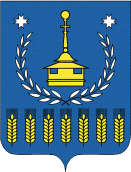 